SEEKING INFORMATIONDeath Investigation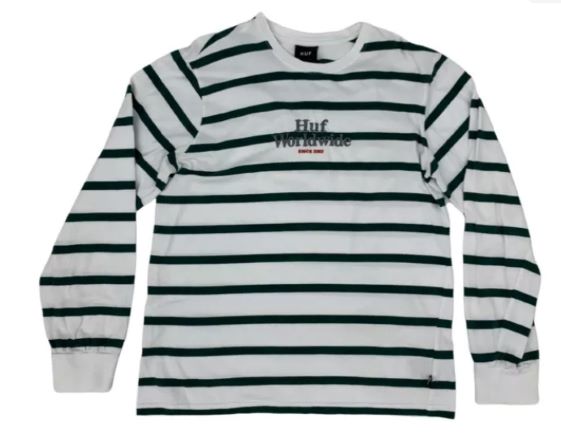 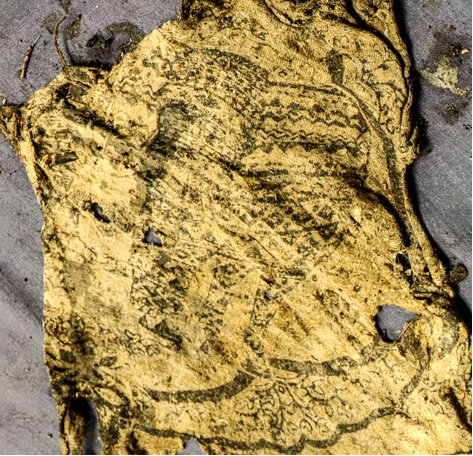 HUF shirt with the sleeves removed 			      Elephant Print Shirt                   (White with green stripes)	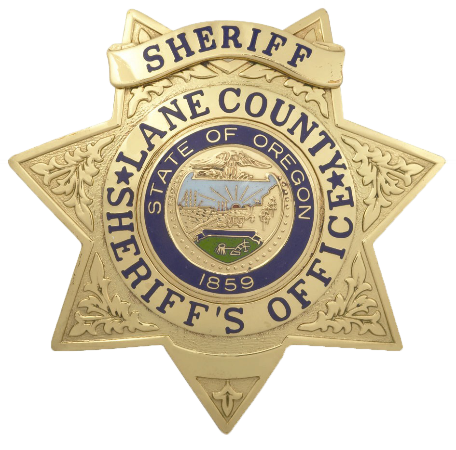 Age at Disappearance: 30-50Sex: FemaleHair: DarkHeight: 5’00” to 5’ 08”Located on West Boundary Road near Lowell, OR LANE COUNTY SHERIFF’S OFFICE541-682-4150 opt. 1Reference Case #22-2856